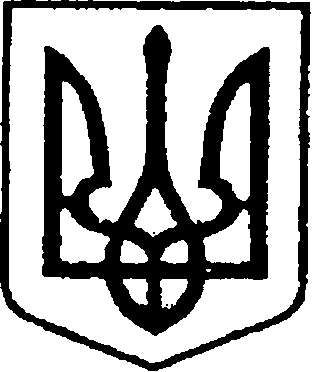                                                   УКРАЇНА                                         ЧЕРНІГІВСЬКА ОБЛАСТЬН І Ж И Н С Ь К А    М І С Ь К А    Р А Д АВ И К О Н А В Ч И Й    К О М І Т Е Т					Р І Ш Е Н Н Явід   11 січня    2024 р.             	 м. Ніжин    		              № 17Про надання платних послуг комунальним закладом позашкільної мистецької освіти«Ніжинська хореографічна  школа»Ніжинської міської ради Чернігівської областіВідповідно до пп.1 п.а) ст. 32, 40, 42, 59  Закону України «Про місцеве самоврядування в Україні», Закону України «Про культуру», Бюджетного кодексу України, Постанови Кабінету Міністрів України від 12.12.2011 № 1271 «Про затвердження переліку платних послуг, які можуть надаватися закладами культури, заснованими на державній та комунальній формі власності», Постанови Кабінету Міністрів України від 27.08.2010 року № 796 «Про затвердження переліку платних послуг, які можуть надаватись закладами освіти, іншими установами та закладами системи освіти, що належать до державної та комунальної форми власності»; Наказу Міністерства культури України, Міністерства фінансів України та Міністерства економічного розвитку і торгівлі України від 01.12.2015 року №1004/1113/1556 « Про затвердження Порядку визначення вартості та надання платних послуг закладами культури, заснованими на державній та комунальній формі власності»,  Наказу Міністерства культури України  від 09 серпня 2018 року N 686 « Про затвердження  Положення про мистецьку школу»,  Регламенту виконавчого комітету Ніжинської міської ради, затвердженого рішенням Ніжинської міської ради Чернігівської області VIII скликання  від 24 грудня 2020 року № 27-4/2020,  Статуту комунального закладу позашкільної мистецької освіти «Ніжинська хореографічна   школа» Ніжинської міської ради Чернігівської області, затвердженого рішенням Ніжинської міської ради Чернігівської області  VIII скликання від  11 жовтня 2022 року № 28-25/2022,  та з метою впровадження платних послуг й  створення більш сприятливих умов для задоволення духовних, моральних та інтелектуальних потреб населення, організації змістовного дозвілля, підвищення соціально-культурної активності населення, виконавчий комітет Ніжинської міської ради вирішив:Затвердити Положення про надання платних послуг комунальним закладом позашкільної мистецької освіти «Ніжинська хореографічна  школа» Ніжинської міської ради Чернігівської області (додаток 1).Затвердити  Перелік та вартість платних послуг , що надаються комунальним закладом позашкільної мистецької освіти «Ніжинська хореографічна  школа» (додаток 2).Начальнику управління культури і туризму Ніжинської міської ради  Бассак Т.Ф. забезпечити оприлюднення даного рішення на сайті міської ради протягом п’яти робочих днів з дня його прийняття. Контроль за виконанням рішення покласти на заступника міського голови з питань діяльності виконавчих органів ради Смагу С.С.Міський голова                  	                                            Олександр КОДОЛАВізують:Начальник управління культуриі туризму Ніжинської міської ради				    Тетяна БАССАКЗаступник міського голови					    Сергій СМАГАз питань діяльності органів ради Начальник фінансового управління				 Людмила  ПИСАРЕНКОНіжинської міської ради Керуючий справами виконавчогокомітету Ніжинської міської ради				     Валерій САЛОГУБ Начальник відділу юридично-кадровогозабезпечення виконавчого комітетуНіжинської міської ради 				                В' ячеслав ЛЕГА                                                                                 Додаток 1                                                                    до рішення виконавчого комітету                                                     Ніжинської міської ради                                                           від  11 січня   2024 року  № 17ПОЛОЖЕННЯпро надання платних послугкомунальним закладом позашкільної мистецької освіти «Ніжинська  хореографічна школа»Ніжинської міської ради Чернігівської області1. ЗАГАЛЬНІ ПОЛОЖЕННЯ1.1. Це Положення поширюється на комунальний заклад позашкільної мистецької освіти «Ніжинська  хореографічна школа» (далі - КЗ ПМО «Ніжинська  хореографічна школа»), який є  комунальним закладом позашкільної мистецької освіти сфери культури, що знаходиться в комунальній власності Ніжинської міської ради Чернігівської області.1.2. Платні послуги здійснюються відповідно до Закону України «Про культуру», Бюджетного кодексу України, Постанов Кабінету Міністрів України від 27.08.2010 № 796 «Про затвердження переліку платних послуг, які можуть надаватися закладами освіти, іншими установами та закладами системи освіти, що належать до державної і комунальної форми власності» та від 12.12.2011р. № 1271 «Про затвердження переліку платних послуг, які можуть надаватися закладами культури, заснованими на державній та комунальній формі власності», наказу Міністерства культури України, Міністерства фінансів України, Міністерства економічного розвитку і торгівлі України від 01.12.2015р. №1004/1113/1556 «Про затвердження Порядку визначення вартості та надання платних послуг закладами культури, заснованими на державній та комунальній формі власності», наказу Міністерства освіти і науки України, Міністерства економіки України, Міністерства фінансів України від 23.07.2010р. № 736/902/758 «Про затвердження порядків надання платних послуг державними та комунальними навчальними закладами» та власних статутів.1.3. Платні послуги введені з метою створення найбільш сприятливих умов для задоволення духовних, моральних та інтелектуальних потреб населення, організації змістового дозвілля, удосконалення обслуговування користувачів.1.4. Надання платних послуг не є основною діяльністю КЗ ПМО «Ніжинська  хореографічна школа» та здійснюється в робочий час без зниження об’єму та якості  основної статутної діяльності та/або в позаробочий час. 1.5. Положення визначає організаційно-правову форму надання платних послуг юридичним та фізичним особам. 1.6. Платні послуги – додаткове джерело фінансування діяльності КЗ ПМО «Ніжинська  хореографічна школа».1.7. Для виконання платних послуг КЗ ПМО «Ніжинська  хореографічна школа» використовує свої фонди, основні засоби, матеріальні та нематеріальні активи. 1.8. Платні послуги надаються працівниками КЗ ПМО «Ніжинська  хореографічна школа»  за рахунок раціонального використання робочого часу та/або у вільний від роботи час. 2. ОСНОВНІ ЗАВДАННЯ2.1. Поліпшення якості та оперативності обслуговування користувачів за рахунок надання платних послуг. 2.2. Забезпечення та зберігання фондів, основних засобів, матеріальних та нематеріальних активів. 2.3. Поліпшення матеріально-технічної бази КЗ ПМО «Ніжинська  хореографічна школа». 3. ОРГАНІЗАЦІЯ РОБОТИ3.1. Використання цього Положення передбачає: перелік та вартість платних послуг; взаємовідносини між користувачами, замовниками та працівниками закладу; відповідальність працівників за надання послуг; забезпечення систематичного та чіткого обліку всієї роботи з надання платних послуг та контролю за якістю їх виконання. 4. ПРАВА І ОБОВ’ЯЗКИКЗ ПМО «Ніжинська  хореографічна школа»  має право: Самостійно розпоряджається коштами, одержаними від надання платних послуг (використовувати на діяльність, передбачену Статутом КЗ ПМО «Ніжинська  хореографічна школа»). Визначати можливість і доцільність виконання послуг. Рекламувати платні послуги, вносити пропозиції про розширення або припинення надання платних послуг чи окремих їх видів.  Змінювати  вартість платних послуг. КЗ ПМО «Ніжинська  хореографічна школа»  зобов’язаний: Чітко дотримуватись виконання цього Положення. Забезпечувати якісне та оперативне обслуговування замовників, користувачів.  Аналізувати попит на ті чи інші послуги, вести роботу з удосконалення та вивчення доцільності надання платних послуг. КЕРІВНИЦТВО РОБОТОЮ З НАДАННЯ ПЛАТНИХ ПОСЛУГ5.1. Робота щодо організації та надання платних послуг очолюється директором КЗ ПМО «Ніжинська  хореографічна школа». 5.2. Платні послуги надаються на підставі квитків та/або за договором про надання послуг, в якому зазначаються: предмет послуги; розмір, строки та порядок оплати; термін дії договору; відповідальність сторін у разі невиконання договору. 6. ПОРЯДОК ВИЗНАЧЕННЯ ВАРТОСТІ ПЛАТНИХ ПОСЛУГ6.1. Встановлення вартості платної послуги здійснюється на базі економічно обґрунтованих витрат, пов'язаних з її наданням.Розмір плати за надання конкретної послуги визначається на підставі її вартості, що розраховується на весь строк її надання та у повному обсязі. Собівартість платної послуги розраховується на підставі норми часу для надання такої послуги та вартості розрахункової калькуляційної одиниці часу. Заклад самостійно визначає  калькуляційну одиницю за кожною платною послугою, щодо якої здійснюється розрахунок вартості, та затверджують наказом директора закладу. Зміна вартості платної послуги може здійснюватися у зв’язку із зміною умов її надання, що не залежить від господарської діяльності закладу . Вартість платних послуг визначається окремо за кожним видом послуг, які надаються закладом, і складається з витрат, безпосередньо пов’язаних з їх наданням. 6.2. Складовими вартості платної послуги є: витрати на оплату праці та преміювання штатних працівників закладу; нарахування на оплату праці відповідно до законодавства; безпосередні витрати та оплата послуг інших організацій, товари чи послуги яких використовуються при наданні платних послуг; капітальні витрати; індексація заробітної плати, інші витрати відповідно до чинного законодавства. Вартість платної послуги розраховується на основі економічно обґрунтованих витрат, включно зі сплатою податків, зборів (обов’язкових платежів) відповідно до Податкового кодексу України та з урахуванням положень (стандартів) бухгалтерського обліку і має бути не менше розміру понесених витрат. Перелік статей калькуляції і склад витрат, що входять до таких калькуляційних статей, заклад  встановлює самостійно. Розмір плати за той чи інший вид платної послуги визначається, виходячи з розрахунку витрат, пов’язаних з її наданням. 7. ПЛАНУВАННЯ ТА ВИКОРИСТАННЯ ДОХОДІВ ВІД ПЛАТНИХ ПОСЛУГ7.1. Кошти, що надійшли від надання платних послуг, зараховуються на: спеціальні реєстраційні рахунки, призначені для зарахування до спеціального фонду відповідних бюджетів власних надходжень бюджетних установ, відкриті в органах Казначейства, та використовуються відповідно до бюджетного законодавства; рахунки, відкриті в органах Казначейства використовуються для виконання цілей, передбачених Статутом закладу.Відповідно до ст.13 Бюджетного Кодексу України плата за послуги зараховується до власних надходжень закладу. Планування витрат за рахунок доходів, одержаних від надання платних послуг, здійснюється за кожним видом послуг відповідно до Бюджетного кодексу України, відповідних постанов Кабінету Міністрів України з питань складання, розгляду, затвердження та основних вимог до виконання кошторисів бюджетних установ, нормативно-правових актів з питань складання, затвердження та виконання фінансових планів. Матеріальні цінності закладу, придбані або створені за рахунок коштів, отриманих від платних послуг, належать закладу на правах, визначених чинним законодавством, та використовуються ним для виконання своїх цілей і завдань, визначених власним Статутом. 8. ЗДІЙСНЕННЯ ОБЛІКУ ТА КОНТРОЛЮ8.1. Отримання, розподіл, контроль за використанням коштів та відображення доходів, що надійшли від платних послуг, здійснюються відповідно до чинного законодавства. 8.2. Директор КЗ ПМО «Ніжинська  хореографічна школа», який надає платні послуги юридичним та фізичним особам, забезпечує правильність застосування цін, розмірів плати та надання послуг згідно із чинним законодавством України. 8.3. Звітність про надходження і використання коштів, отриманих за надання платних послуг, складається відповідно до чинного законодавства України. 9. ЗАВДАННЯ ПРАЦІВНИКІВ, БЕЗПОСЕРЕДНЬО ПОВ’ЯЗАНИХ З НАДАННЯМ ПЛАТНИХ ПОСЛУГ9.1. Надавати користувачам інформацію про всі види платних послуг, які пропонуються КЗ ПМО «Ніжинська  хореографічна школа». 9.2. Здійснювати оформлення відповідних документів про надані закладом платні послуги. 9.3. Відстежувати якість виконання послуг. 10. ЗАКЛЮЧНІ ПОЛОЖЕННЯ10.1. Відповідальними особами за організацію  надання платних послуг, а також обґрунтованість розмірів плати за послуги є директор КЗ ПМО «Ніжинська  хореографічна школа».10.2. Відносини не врегульовані цим Положенням, здійснюються відповідно до положень чинного законодавства України. Заступник міського голови з питань діяльності виконавчих органів ради                              Сергій СМАГА                                                                              Додаток 2                                                                     до  рішення виконавчого комітету                                                     Ніжинської міської ради                                                            від 11 січня   2024 року  № 17 ПЕРЕЛІК ТА ВАРТІСТЬплатних послуг, що надаються комунальним закладом позашкільної мистецької освіти  «Ніжинська хореографічна школа»Заступник міського головиз питань діяльності виконавчих органів ради                               Сергій СМАГА Пояснювальна записка  до проєкту рішення виконавчого комітету«Про надання платних послуг комунальним закладом позашкільної мистецької освіти «Ніжинська хореографічна  школа» Ніжинської міської ради Чернігівської області1. Обґрунтування необхідності прийняття акта Проєкт рішення виконавчого комітету  Ніжинської міської ради «Про надання платних послуг комунальним закладом позашкільної мистецької освіти «Ніжинська хореографічна  школа» Ніжинської міської ради Чернігівської області розроблено з метою впровадження платних послуг й  створення більш сприятливих умов для задоволення духовних, моральних та інтелектуальних потреб населення, організації змістовного дозвілля, підвищення соціально-культурної активності  Ніжинської територіальної громади. Надання платних послуг регламентується Постановою Кабінету Міністрів України від 12.12.2011 № 1271 «Про затвердження переліку платних послуг, які можуть надаватися закладами культури, заснованими на державній та комунальній формі власності», Постановою Кабінету Міністрів України від 27.08.2010 року № 796 «Про затвердження переліку платних послуг, які можуть надаватись закладами освіти, іншими установами та закладами системи освіти, що належать до державної та комунальної форми власності»; Наказом Міністерства культури України, Міністерства фінансів України та Міністерства економічного розвитку і торгівлі України від 01.12.2015 року №1004/1113/1556 « Про затвердження Порядку визначення вартості та надання платних послуг закладами культури, заснованими на державній та комунальній формі власності»,  Наказом Міністерства культури України  від 09 серпня 2018 року N 686 « Про затвердження  Положення про мистецьку школу» 2. Загальна характеристика і основні положення проєктуПроєкт рішення містить два додатки, які затверджуються у перших двох пунктах : Додаток 1 : Положення про  надання платних послуг комунальним закладом позашкільної мистецької освіти «Ніжинська хореографічна  школа» Ніжинської міської ради Чернігівської області. Додаток 2 : Перелік та вартість платних послуг , що надаються комунальним закладом позашкільної мистецької освіти «Ніжинська хореографічна  школа».Пункт 3 містить інформацію про забезпечення оприлюднення даного рішення на офіційному сайті Ніжинської  міської ради.Пункт 4  визначає контролюючого за організацію виконання даного рішення. Начальник управління культуриі туризму	Ніжинської міської ради 		              Тетяна БАССАК№з/пВид платних послугОдиницявиміруЦіна послуги, грн..Вхідна плата за ювілейні концертно-розважальні заходи, театралізовані свята1 квиток150Вхідна плата за мистецькі концертно-розважальні заходи, театралізовані свята1 квиток100